РЕШЕНИЕ«23» октября 2013 г.                                                                               № 123/1507 г. ТулунО результатах выборов депутатов Думы Тулунского муниципального района шестого созыва по одномандатному избирательному округу № 2На основании решения Тулунской районной  территориальной избирательной комиссии от 23 октября 2013 года № 123/1505 «О внесении изменений в протокол Тулунской районной территориальной избирательной комиссии о результатах выборов депутатов Думы Тулунского муниципального района по одномандатному избирательному округу № 2 и сводную таблицу Тулунской районной территориальной избирательной комиссии о результатах выборов депутатов Думы Тулунского муниципального района по одномандатному избирательному округу № 2, об отмене решения Тулунской районной территориальной избирательной комиссии от 09 сентября 2013 года № 116/1464 «О результатах выборов депутатов Думы Тулунского муниципального района шестого созыва по одномандатному избирательному округу № 2», об отмене решения Тулунской районной территориальной избирательной комиссии от 09 сентября 2013 года № 116/1478 «Об определении общих результатов выборов депутатов Думы Тулунского муниципального района шестого созыва» в части избрания по одномандатному избирательному округу № 2»,  протокола Тулунской районной территориальной избирательной комиссии  о результатах выборов депутатов Думы Тулунского муниципального района по одномандатному избирательному округу № 2 с отметкой «Повторный» и в соответствии с частями 7, 8 статьи 102 Закона Иркутской области «О муниципальных выборах в Иркутской области»,  Тулунская районная территориальная   избирательная комиссияРЕШИЛА:1. Признать выборы 8 сентября 2013 года депутатов Думы Тулунского муниципального района шестого созыва по одномандатному избирательному округу № 2 состоявшимися. 2. Объявить избранным  депутатом Думы Тулунского муниципального района шестого созыва по одномандатному избирательному округу № 2 зарегистрированного кандидата Беломестных Владимира Ивановича, получившего наибольшее число голосов избирателей, принявших участие в голосовании.3. Направить в Избирательную комиссию Иркутской области копии первых экземпляров протокола и сводной таблицы Тулунской районной территориальной   избирательной комиссии о результатах выборов депутатов Думы Тулунского муниципального района шестого созыва.4. Копию решения направить для опубликования в газету «Земля Тулунская»Председатель                                                    Л.В. БеляевскаяСекретарь                                                         Т.А. Шагаева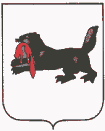 ИРКУТСКАЯ  ОБЛАСТЬТУЛУНСКАЯ РАЙОННАЯТЕРРИТОРИАЛЬНАЯ ИЗБИРАТЕЛЬНАЯ КОМИССИЯ